SANTIAGO, XXX de XXX 2023
CARTA DE APOYODeclaro conocer y apoyar la postulación al IV Concurso de Equipamiento Científico y Tecnológico Mayor (FONDEQUIP) 2023 de la ANID siendo nuestra Universidad Institución Principal (si es Asociada indicar nombre la Institución Principal) del proyecto titulado “XXXX” , otorgando las facilidades básicas para su ejecución. Este proyecto será presentado por la académica o el académico (indicar según corresponda) de la Facultad XXX, según el siguiente detalle:- Nombre Investigador o Investigadora (1):- Nombre Investigador o Investigadora (2):- Nombre Investigador o Investigadora (3):(Agregar o quitar participantes, según corresponda)- Unidad (Departamento / Escuela):El aporte no pecuniario, se otorgará según el siguiente detalle:
__________________________NombreDecano o Decana  (según sea el caso)Facultad de …….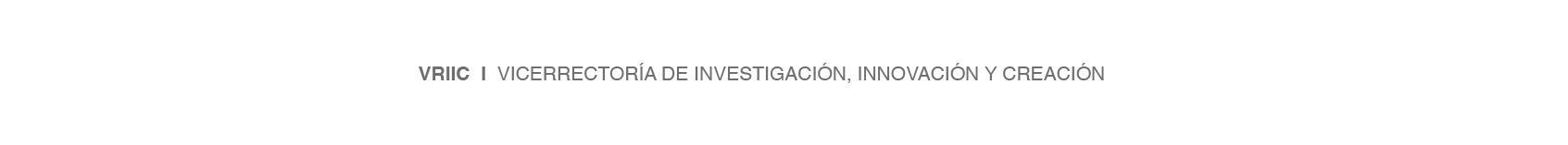 SANTIAGO, XXX de XXX 2023
CARTA DE APOYODeclaro conocer y apoyar la postulación al IV Concurso de Equipamiento Científico y Tecnológico Mayor (FONDEQUIP) 2023 de la ANID siendo nuestra Universidad Institución Principal (si es Asociada indicar nombre la Institución Principal que postula) del proyecto titulado “XXXX” , otorgando las facilidades básicas para su ejecución. Este proyecto será presentado por la académica o el académico (indicar según corresponda) de la Facultad XXX, según el siguiente detalle:- Nombre Investigador o Investigadora (1):- Nombre Investigador o Investigadora (2):- Nombre Investigador o Investigadora (3):(Agregar o quitar participantes, según corresponda)- Unidad (Departamento / Escuela):El aporte no pecuniario, se otorgará según el siguiente detalle:
____________________________Nombre Director o Directora (según sea el caso)Departamento / Escuela de …………Facultad de ……………..ÍtemSubítemAporte no pecuniario ($) Instalación Adecuación de espacio para el EquipoInstalación Instalación y Puesta en Marcha del EquipoInstalación Mantención, Garantías y Seguros del EquipoOperaciónCapacitaciónOperaciónOtros Gastos de Operación OperaciónGastos de AdministraciónTOTALÍtemSubítemAporte no pecuniario ($) Instalación Adecuación de espacio para el EquipoInstalación Instalación y Puesta en Marcha del EquipoInstalación Mantención, Garantías y Seguros del EquipoOperaciónCapacitaciónOperaciónOtros Gastos de Operación OperaciónGastos de AdministraciónTOTAL